中国大学生知行促进计划2021年第四届绿色征-索尼大学生环保营大学生申报说明【联合发起】中国大学生知行促进计划、索尼（中国）有限公司项目支持 奖项设置 共设立15+奖项，所有完成任务大学生团队均可竞逐，全国优秀团队奖可与其他奖项重复获得，奖项将由组委会统一评审；资金用于支持大学生开展项目，将由组委会发放至各高校团委，团委具体安排奖金发放。其他资源支持优秀大学生可参与知行计划线上&线下各类型成长赋能活动、培训课程、成果发布仪式等，与世界500强、业界资深青年导师交流互动。所有立项团队将获得2021年知行计划榜样100“优秀社团”“优秀团队”“优秀大学生”等官方表彰。所有立项团队均可免费使用知行计划“云支教”教学直播平台，开展更多线上活动。所有立项团队均可参与知行计划亿级流量新媒体传播事件，展示团队成果；优秀成果将有机会通过知行计划官方平台传播发布，面向400+高校及更多公众展示团队影响力。所有参与大学生团队将获得申请下年度“知行计划”项目的优先资格。大学生团队申报资格团队成员需5人以上，且获得校团委许可支持。申报团队需至少有1名专业指导老师，知行计划将统一为指导老师颁发荣誉证书。具备以下特质的团队，组委会将优先立项：曾开展环保活动或项目的大学生社团，并提供相关材料。团队内至少有1名环境相关专业的同学；团队或社团具有广告创意、营销、设计相关专业，及摄影摄像、视频剪辑特长的成员。大学生任务要求校内开展“寻找最美校园绿跑路线”征集并进行线上投票 ；至少组织100人参与“绿色征程-校园绿跑”线下环保行动；各团队选拔3名大学生赴广东惠州参加环保营；围绕项目主题，全程开展校园宣传及自媒体传播；团队申报流程扫描二维码，一键申报，预留名额。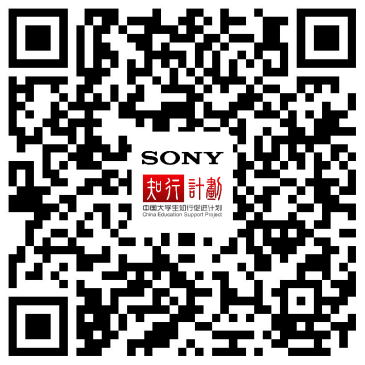 组委会老师联系团队负责人，发送完整文件包。详细阅读项目说明，提交《大学生团队申报表》至组委会。组委会联系方式联系电话：010-82193920/21/22电子邮箱：greenroad2017@163.com官方网站：www.zhixingjihua.com奖项名称数量项目支持全国最佳绿行动奖22,000元最佳传播奖12,000元最佳影像奖12,000元全国最美校园绿跑路线11,000元全国优秀团队奖101,000元惠州环保营名额30活动名额